Woche vom 02.-06.10.2023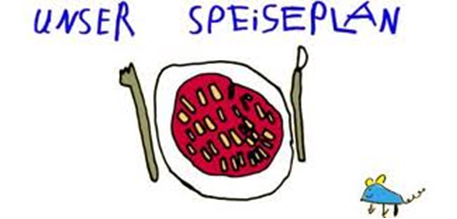 Woche vom 02.-06.10.2023Montag: Brückentag – geschlossen-Dienstag:Feiertag – 3.Oktober - Mittwoch:Arme RitterDonnerstag: Kürbis-Kartoffel PufferFreitag:Brokkoli-FrikadellenFrühstück und Mittagessen je 3,00 Euro